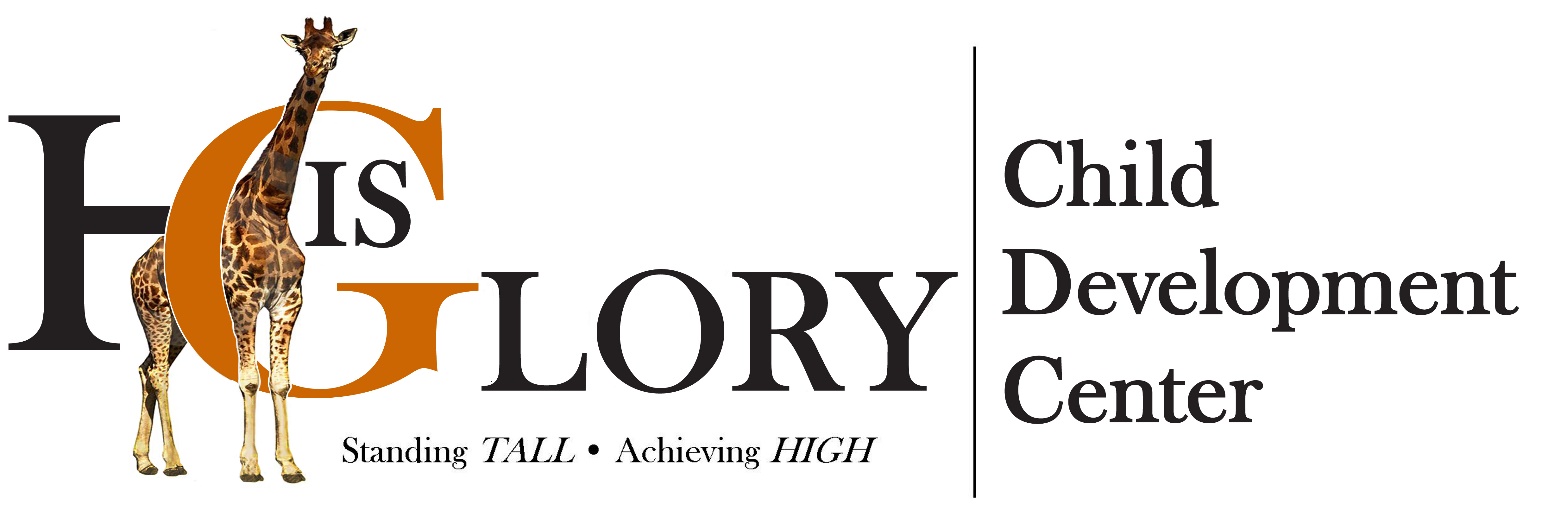 2018 Points of Life Teenage All Boys Camp Enrollment Application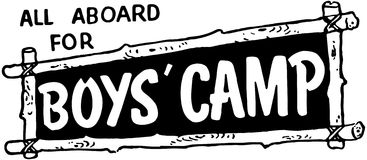 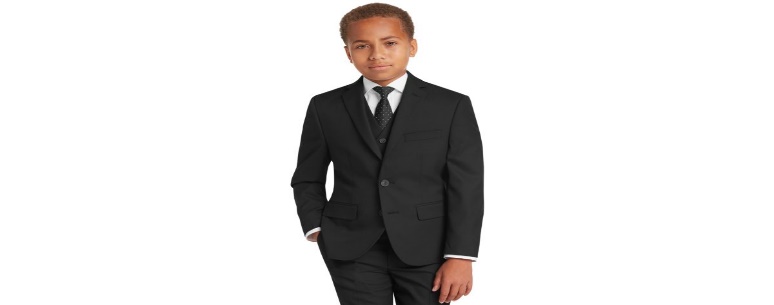 ChildFirst _______________________________ Middle _________________ Last _______________________     Gender: Male __ Female__School Name __________________________________ Grade _______ Birth date _____/_____/______ Age (as of June 2, 2018) _____ Street Address _________________________________________________________________________________________________ Town/City ___________________________ State ______ Zip code ___________ Child’s Home Phone _______________________ Parent/Guardian - Contact InformationParent/Guardian #1First_______________________________________Last_________________________________ Ms. Mrs. Mr. Other _______ Street Address ________________________________________________________________________________________________Town/City ____________________ State ___ Zip Code ________ Home Phone ________________ Work Phone _________________ Cell phone ______________________________ FAX _________________________ E-mail _________________________________ Occupation _____________________________________________ Employer _____________________________________________ Parent/Guardian #2First_______________________________________Last_________________________________ Ms. Mrs. Mr. Other _______ Street Address_________________________________________________________________________________________________Town/City ____________________ State ___ Zip code ________ Home Phone ________________ Daytime phone _______________ Cell phone ______________________________ FAX _________________________ E-mail _________________________________ Occupation _____________________________________________ Employer _____________________________________________ Child lives with: _____________________________________________________________________________________________ Person responsible for payment ___________________________________________________________________________________ Emergency Contact Information – Alternate Pickup/ReleaseEmergency Contact #1First Name ___________________ Last Name ___________________ Home Phone ________________ Work Phone ______________Cell Phone ___________________ Email _____________________________________ Relation to child ______________________ Emergency Contact #2First Name ___________________ Last Name ___________________ Home Phone _______________ Work Phone _______________ Cell Phone ___________________ Email _____________________________________ Relation to child _____________________ Please list those people including in addition to parents/guardians who are permitted to pick up your child: 1: ____________________________________ 2: ________________________________ 3: _________________________________ Medical Release InformationInsurance Information Policy Number__________________________________ Name of Health Insurance Provider_______________________________ Primary Physician___________________________________________________________________________________________Address___________________________________________________________________________________________________ Phone_______________________________________ Hospital Preference_____________________________________________ Please list any medical problems, including any requiring maintenance medication (i.e. Diabetic, Asthma, Seizures).Medical Problem				Required treatment		Should paramedic by called?_______________________________	_______________________		Yes/No_______________________________	_______________________		Yes/No_______________________________	_______________________		Yes/No	Is your child presently being treated for an injury or sickness, or taking any form of medication for any reason? Yes__ No__ If yes, explain:_____________________________________________________Is your child allergic to any type of food or medication? Yes__ No__ If yes, explain:______________________________________________________Does your child require a special diet? Yes__ No__ If yes, explain:______________________________________________________The purpose of the above listed information is to ensure that medical personnel have details of any medical problem which may interfere with or alter treatment.  In case of medical emergency contact: I understand that I will be notified in the case of a medical emergency involving my child. In the event that I cannot be reached, I authorize the calling of a doctor and the providing of necessary medical services in the event my child is injured or becomes ill. 								 									Parent’s/Guardian’s Initials ____________I understand that the His Glory Child Development Center or its Points of Life Academy will not be responsible for the medical expenses incurred, but that such expenses will be my responsibility as parent/guardian. 									Parent’s/Guardian’s Initials ____________TUITION INFORMATION - $435/ total tuition to help cover activities food and transportation cost.Please circle how you heard about the His Glory Child Development’s Summer Enrichment Program. After School Program        Website School______________    Word of Mouth         Flyer Other_______________Terms of AgreementPhoto Release I hereby give permission for my child to be photographed during the His Glory Child Development’s 2018 Summer Enrichment Camp. I understand the photos will be used to keep a journal of activities, to share during power point presentations and/or reports to our donors and for promotional purposes including flyers, brochures, newspaper and on the internet.  I understand that although my child’s photograph may be used for advertising, his or her identity will not be disclosed, I do not expect compensation and that all photos are the property of His Glory Child Development Center and its affiliates.								Parent’s/Guardian’s Initials ____________Transportation ReleaseI hereby give permission for the transportation of my child for official His Glory Child Development Center activities by modes of transportation agreed to by the camp organizers. 								Parent’s/Guardian’s Initials ____________His Glory Child Development Center and its co-organizers are not responsible for lost or damaged personal property. All scheduled events are subject to change. I understand that no fees will be refunded or transferred unless a child is unable to participate due to an accident or illness per physician orders. Children's’ photos and quotes may be used for publicity purposes. In case of an emergency, and if a family physician cannot be reached, I hereby authorize my child to be treated by Certified Emergency Personnel (i.e. EMT, First Responder, and/or Physician). Guardian Signature: __________________________________________________________ Date: __________________________ Printed Name of Parent/Guardian: _______________________________________________NamePhone #Relationship to ChildContact #1Contact #2Contact #3